    West Bolivar Consolidated School District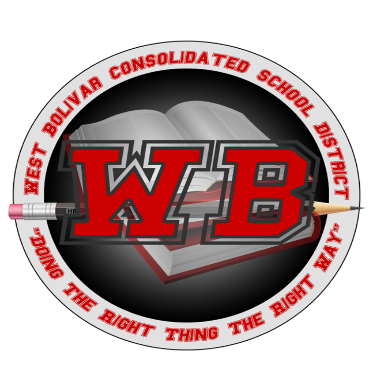 REQUEST FOR QUOTESPost Office Box 189Rosedale, MS 38732Request for QuotesTo provide instructional support to students and professional development to teachers in the area of Algebra I Contact: Shelia BrownDirector of Federal Programsor Felecia MorrisChief Academic Officer662-759-3525Due Date: January 26th, 2024 by 1:00 p.m. Scope of Work/ Statement of NeedThe West Bolivar Consolidated School District is requesting separate quotes for instructional support for students and Professional Development for teachers/leaders in Algebra I during the second semester of the 2023-2024 school year. Proposals/Quotes should include the service provider’s resume and any relevant information that highlights their ability to coach teachers/leaders and provide direct instruction to students. Shaw High SchoolAlgebra I-20 daysWest Bolivar High SchoolAlgebra I-20 days The contract start date is February 19th, 2024.  Implementation is expected to serve students across two sites for the second semester of the 2023-2024 school year. Mandatory Program RequirementsVendors should complete the table below and also respond point-by-point with a narrative explanation for all mandatory program requirements. At a minimum, the solution must meet the following requirements:Quote Due Date: Quotes must be received no later than 1:00 PM CST on January 26, 2024.  Questions to District are due by January 25th by 12:00 p.m.  Responses to questions will be emailed to vendors upon request. All questions should be directed to Felecia Morris via email only. Direct questions to Mrs. Felecia Morris at fmorris@wbcsdk12.orgSubmit Quotes to: Shelia Brown at sbrown@wbcsdk12.org and Felecia Morris at fmorris@wbcsdk12.org.  Notice to Vendors: Subject to the conditions, provisions and the specifications associated with this RFQ, quotes will be received at the designated location until the stated date and time. Selection criteria will be based on many factors, including but not limited to price, inclusions/exclusions, contract terms, service levels, etc. Termination Clause: This Agreement may be terminated by either party giving the other thirty (30) day notice in writing.The West Bolivar Consolidated School District reserves the right to reject any or all quotes or to seek clarification upon responses received.Mandatory RequirementComply (Yes/ No)Resources are aligned to the Mississippi College and Career Readiness Standards.Math instruction supports the eight mathematical practices with the conceptual understanding and procedural fluence Measures individual student proficiency and provides reports with this data by the last day of each month. Scoring MethodologyWest Bolivar Consolidated School District will use any or all of the following categories in developing a scoring mechanism for this bid prior to the receipt of proposals. All information provided by the Vendors, as well as any other information available to West Bolivar Consolidated School District staff, will be used to evaluate the proposals. Acknowledge this scoring method in the box to the right to indicate that you understand this process.Notice to Respondents: Do not write or fill in the spaces provided below. These spaces are reserved for the District evaluation process.Organizational Experience - Possible Score – 20Variables considered in evaluating this category will include, but not be limited to the following:Applicant’s experience and success in conducting similar workExperience in fulfilling contract of similar nature/Years ExperienceQuality and completeness of proposalNumber of Years in business20Program Design - Possible Score – 35Variables considered in evaluating this category will include, but not be limited to the following: overall approach and the Applicant’s grasp of the project as shown by the depth, breath, and clarity of the proposal;Innovative and creative approachConnection, representation and sensitivity to cultural and ethnic diversityAbility to maintain alignment with Standards of the Mississippi Department of Education, ELA ShiftsMath Practices, PLCs, State Assessments, and Teacher Evaluation System35           d.   Demonstration of capacity to help teachers integrate the West Bolivar Consolidated School District technology equipment in classroomsCost Efficiency – Possible Score – 20Total cost of proposed servicesService and support cost;20Program Operations – Possible Score - 25Adequacy of resources, including personnel, equipment, financial stability and other related factorsManagement and planning: The quality of procedures and organizational structures proposed for completion of the workTimeliness of services;25Total Possible Score: 100 Points (Plus Value Added)